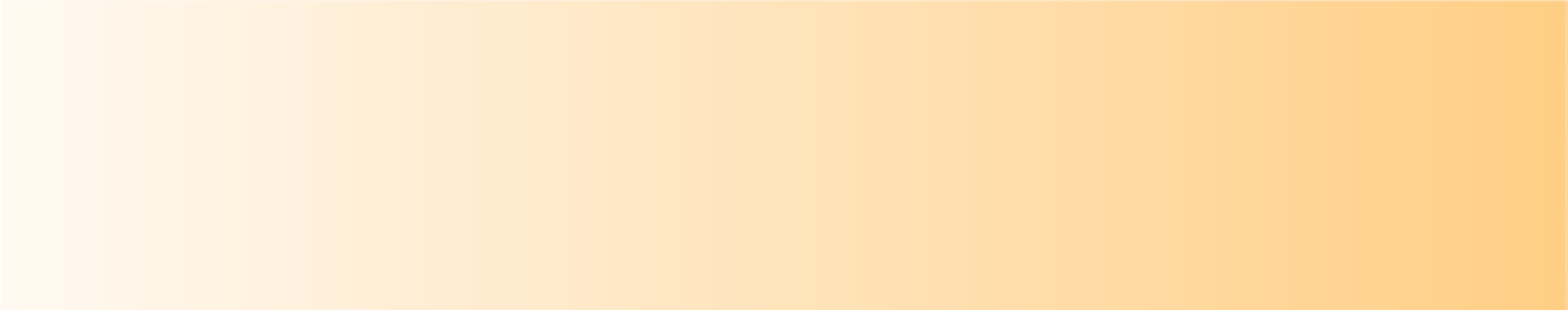 ПАМЯТКА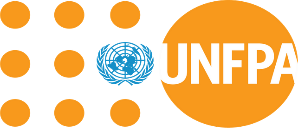 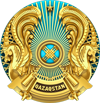 ДЛЯ БЕРЕМЕННОЙ И КОРМЯЩЕЙ ЖЕНЩИНЫ   «ЧТО НУЖНО ЗНАТЬ О КОРОНАВИРУСНОЙ ИНФЕКЦИИ (COVID-19)»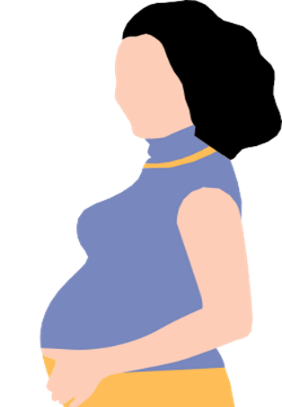 ПЕРЕДАЧА ВИРУСА COVID-19								Воздушно-капельным путем через слюну и дыхание зараженного человека, при кашле, чихании, когда он разговаривает или поет. Контактным путем через инфицированные поверхности (с последующим прикосновением к рту, носу или глазам).КАК ЗАЩИТИТЬСЯ ОТ КОНТАКТА С ВИРУСОМ? При кашле и чихании прикрывайте рот и нос локтем или салфеткой, выбрасывайте использованные салфетки в мусорное ведро и сразу мойте руки.Если есть возможность – изолируйтесь, находитесь дома. Не посещайте общественные места! Избегайте общественного транспорта!Минимизируйте телесные контакты с окружающими и откажитесь от рукопожатий.Соблюдайте дистанцию не менее 1 метра или на расстоянии не менее двух вытянутых рук.ИСПОЛЬЗУЙТЕ МАСКИв общественных местах, на улице где невозможно соблюсти социальное дистанцирование, при посещении медицинской организаций.Требования:		СОБЛЮДАЙТЕ ЧИСТОТУ: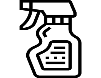 Ежедневно протирайте поверхности который вы часто касаетесь (столы, дверные ручки, включатель света, телефоны, клавиатура, краны и др.), с использованием дезинфицирующих средств, соблюдая инструкцию по применению.Проветривайте помещения.ЗАБОТЬТЕСЬ О СЕБЕ: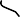 Ежедневно измеряйте температуру тела. Ведите здоровый образ жизни и избегайте вредных привычек.Придерживайтесь здорового рациона питания, ешьте больше овощей и фруктов., подвергайте тщательной термической обработке мясо и яйца.Соблюдайте рекомендации врача.Плановые осмотры и обследования проводить строго по согласованию с врачом и по предварительной записи.БЕРЕМЕННОЙ ЖЕНЩИНЕ НЕОБХОДИМО ОБРАТИТЬСЯ ЗА МЕДИЦИНСКОЙ ПОМОЩЬЮ ПРИ ЛЮБЫХ ПРОЯВЛЕНИЯХ COVID-19.Основные симптомы COVID-19: повышение температуры тела, общая слабость, ломота в теле, нарушение вкуса и обоняния, сухой кашель, затрудненное дыхание или одышка.Беременная с COVID-19 должна находиться под постоянным наблюдением медицинского работника, с проведением мониторинга (температуры, пульса и частоты дыхательных движений, артериального давления) для своевременного выявления осложнений и предупреждения тяжелого течения белезни.Беременной рекомендовано иметь дома тонометр, термометр, по возможности пульсоксиметр и экспресс тест на белок в моче.Женщине следует НЕМЕДЛЕННО ОБРАТИТЬСЯ ЗА МЕДИЦИНСКОЙ ПОМОЩЬЮ при появлении следующих опасных признаков: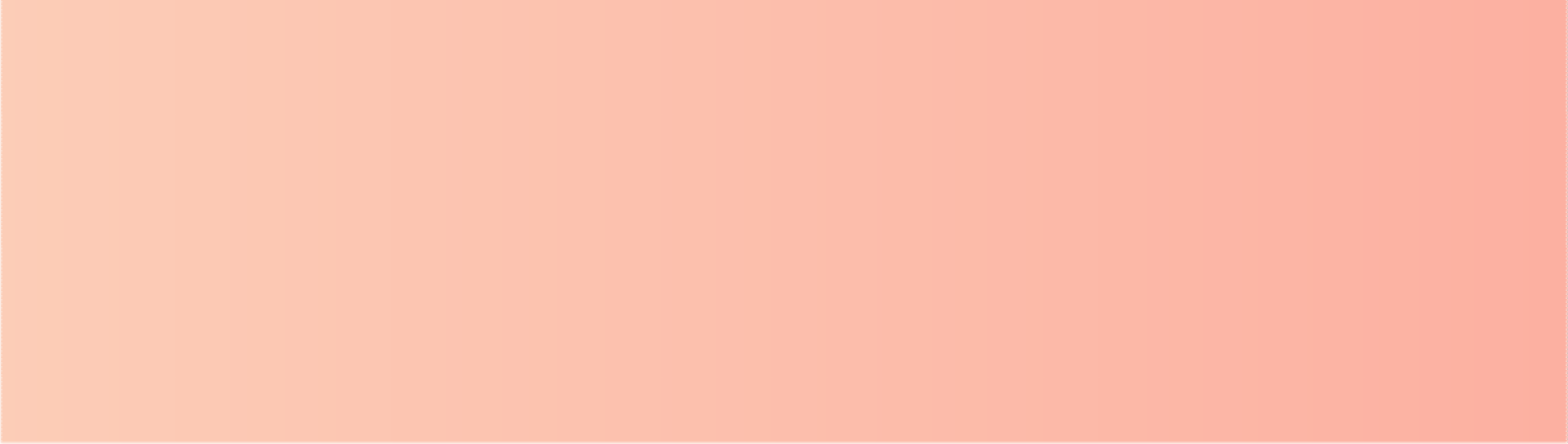 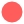 1031406Беременные женщины должны строго соблюдать все рекомендованные профилактические меры защиты от COVID-19 и немедленно сообщать врачу о появлении таких симптомов как повышение температуры тела, кашель, затрудненное дыхание (звоните по номеру 103).При возникновении вопросов, связанных с коронавирусом, звоните по номеру 1406.Официальную информацию о коронавирусе в Казахстане вы можете получить на сайте Национального Центра Общественного Здравоохранения МЗ РК: https://hls.kz/Мойте руки: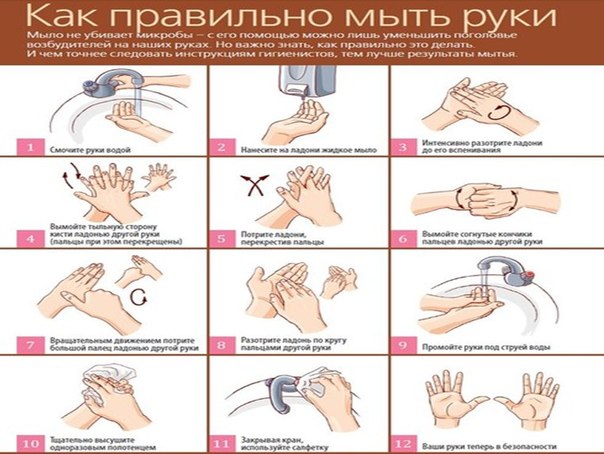 КОГДА?после возвращения с улицы;после чихания, сморкания, кашля; перед приготовления и употреблением пищи;при уходе за инфицированным;после посещения туалета;когда руки явно загрязнены; после контакта с животными или отходами их жизнедеятельностиКАК?с мылом и водой не менее 40-60 секунд;с использованием спиртсодержащего антисептика для рук не менее 20 секунд.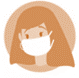 Менять каждые 2 часа или если стала влажной или загрязнена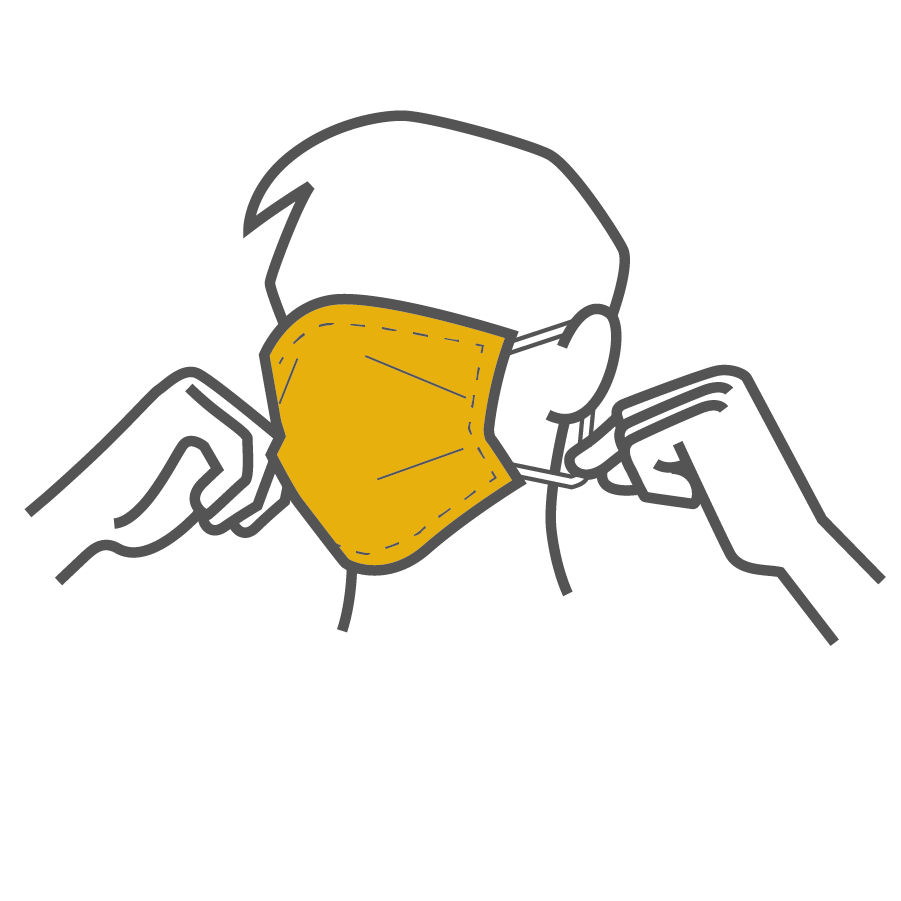 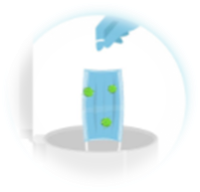 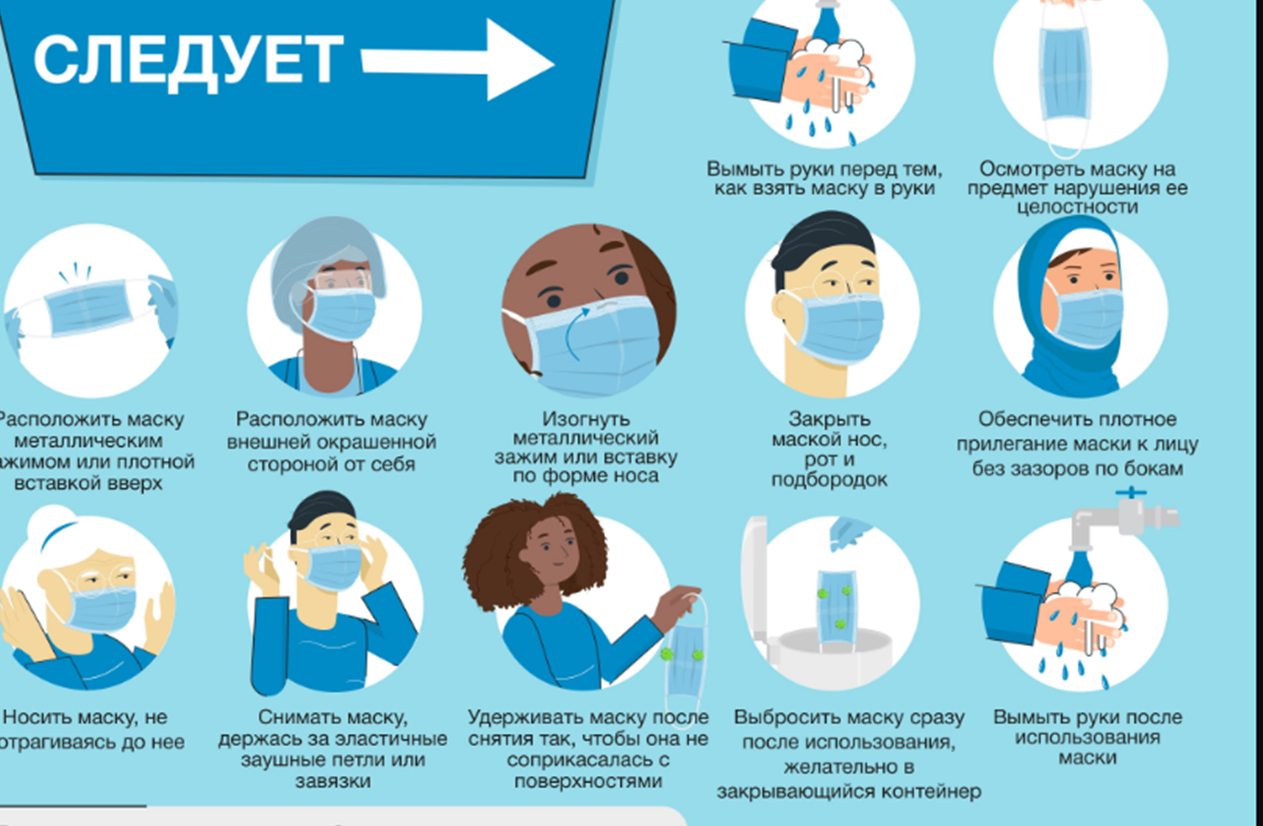 Должна плотно прилегать, закрывать нос, рот и подбородокМенять каждые 2 часа или если стала влажной или загрязненаСнимать за резинки или завязки, не касаться передней частиНе использовать одноразовую маску повторноВыбросить сразу после использованияОбработать руки перед надеванием и после снятия;Во время беременности:Чрезмерная рвота по утрам (более 4-5 раз);Кровянистые выделения из половых путей;Постоянная головная боль, нарушение зрения с появлением в глазах пятнышек или вспышек;Внезапный и быстро нарастающий отек рук или лица;Повышение температуры до 38º С и более, сухой кашель и одышка;Сильный зуд и жжение во влагалище или обильные жидкие влагалищные выделения; Жжение и боль при мочеиспускании; Сильная не стихающая боль в животе, даже когда вы лежите и расслабляетесь;Более 4-5 схваток в течение часа;Если вы ушибли живот во время падения, автомобильной аварии или кто-то вас ударил;После шести месяцев беременности – если ваш ребенок совершает менее 10 движений в течение 12 часов.В послеродовом периоде:Отек, покраснение, уплотнение или боль в молочных железах или сосках;Влагалищные выделения стали более обильными или не уменьшились по истечении 6 недель после родов;Влагалищные выделения приобрели неприятный запах;У вас повысилась температура тела до 38 и выше, чувствуете озноб и сердцебиение (пульс 100 в минуту и больше), кружится голова;После операции кесарева сечения появились: боль, покраснение, набухание, расхождение швов или гнойное отделяемое из раны;Проблемы с мочеиспусканием и/или недержание мочи;Усиление боли внизу живота и/или в промежности.